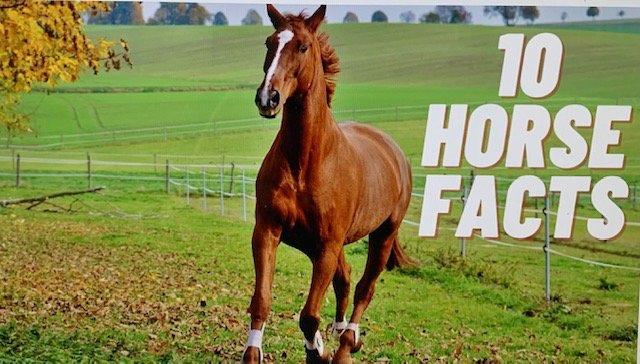 https://youtu.be/msSgAvg1f0c